1. AMAÇ: Transfüzyon Merkezindeki bölümlerin hijyen ve temizliğinin doğru ve etkin yapılması için yöntem belirlemektir.2. KAPSAM: Transfüzyon Merkezini kapsar3. SORUMLULAR:* Baştabip* Sorumlu Hekim* Hastane Müdürü* Diğer Merkez Çalışanları* Temizlik Hizmetleri Sorumlusu4. UYGULAMAA. Temel İlkeler:1. Temizlik, temizden kirliye doğru yapılır.2. Temizlik malzemeleri her bölüm için farklıdır.3. Temizlik, hareketlilik başlamadan önce yapılır.4. Temizlik solüsyonu temizlenen bölgenin risk durumuna göre hazırlanır.5. Temizlenecek alana göre kova ve bez rengi belirlenir.6. Temizlik bitiminde malzemeler uygun şekilde yıkanıp kurutulur.7. Temizlik malzemeleri kova içinde ve ıslak bırakılmaz.8. Temizlik maddeleri ve dezenfektanlar birbiri ile karıştırılmaz.9. Kuru süpürme, silkeleme yapılmaz.10. Temizlik/dezenfektan çözeltileri aşırı kirlendiğinde, her hasta odasında kullanımdan sonra, izolasyon odasında kullanımdan sonra (koruyucu izolasyon hariç), koruyucu izolasyon odasında kullanımdan önce değiştirilmelidir.B. Tranfüzyon Merkezi Temizliği:1. Odalar havalandırılır.2. Steril olmayan eldiven kullanılarak çöpler günde en az iki kere AY.TL.03 Tehlikeli Maddelerin Yönetimi Talimatına göre toplanır.3. Çöp kovaları görünür kir varlığında hemen, periyodik olarak da haftada bir kere yıkanıp durulanır.4. Atık kovaları riskli infeksiyöz materyalle kontamine olduysa dezenfektan ile dezenfekte edilir.5. Lavabolar günlük temizlenir.6. Pencere kenarı ve kapı kolu günlük temizlenir.7. Duvarlar, kapı ve kapı çevresi gerektiğinde ıslak temizlik veya leke temizliği yapılır.8. Oda zeminindeki kaba kirler çekçek ile temizlenir.9. Kan ve diğer potansiyel riskli materyal ile bulaş durumunda kirli alan dezenfektanla ıslatılır, kâğıt havlu ile temizlenir ve sonra dezenfektanlı ıslak paspas yapılır.10. Kan ve diğer riskli materyalle temasta temizlikten sonra paspas başlığı değiştirilir.11. Bütün işlemler toz kaldırmadan yapılır.     5. İLGİLİ DÖKÜMAN    AY.TL.03 Tehlikeli Maddelerin Yönetimi Talimatı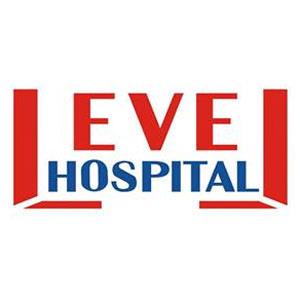 TRANSFÜZYON MERKEZİ HİJYEN KOŞULLARI TALİMATIDÖKÜMAN KODUTH.TL.01TRANSFÜZYON MERKEZİ HİJYEN KOŞULLARI TALİMATIYAYIN TARİHİ14.10.2014TRANSFÜZYON MERKEZİ HİJYEN KOŞULLARI TALİMATIREVİZYON TARİHİ10.05.2017TRANSFÜZYON MERKEZİ HİJYEN KOŞULLARI TALİMATIREVİZYON NO01TRANSFÜZYON MERKEZİ HİJYEN KOŞULLARI TALİMATISAYFA1/1HAZIRLAYANKONTROL EDENONAYLAYANBAŞHEMŞİREPERFORMANS VE KALİTE BİRİMİBAŞHEKİM